COUNTY OF ALAMEDAQuestions & AnswerstoRFP No. 901890forPool of Training InstructorsNetworking/Bidders Conferences Held on February 20, 2020Alameda County is committed to reducing environmental impacts across our entire supply chain. 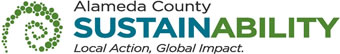 If printing this document, please print only what you need, print double-sided, and use recycled-content paper.Some areas of the RFP indicate the County is seeking a broad spectrum of courses, however Exhibit A lists only four courses.  If Bidder(s) want to offer the County additional Board of State and Community Corrections (BSCC)/ Standards for Training for Corrections (STC) certified courses, how should that occur? Where should this be indicated on the bid form?   The County is looking for the five courses. Please refer to the Addendum 1 for additional course that has been added.  Bidder(s) must submit pricing for at least one out of the five courses listed on the REVISED bid form. Any additional courses Bidder(s) wish to offer in addition to the list required may be included in the Bid Form under the “Price Per Class” section.  Page 6 of the RFP, Section D (Specific Requirements), Item 6 states:Contractor shall submit a course catalog detailing all training courses offered by their organization, along with detailed course descriptions.	What is this course catalog used for?Should Bidder(s) be awarded, the course catalog shall serve as a resource tool for the County to explore potential training courses and reach out to Bidder(s) to meet ever-changing program/business needs.  This RFP requires a partnership with an Alameda County Small Local Emerging Business (SLEB) for 20% of the total estimated bid amount. Is there assistance provided to Bidder(s) on how to achieve that?In order to meet the SLEB requirements of this RFP, Bidder(s) are required to subcontract with a SLEB for at least 20% of the total estimated bid amount in order to be considered for contract award.  Bidder(s) are recommended to search for SLEB subcontractors with the NAICS code stated on page 19 of the RFP by using the County database located at http://acgov.org/sleb_query_app/gsa/sleb/query/slebindexadv.jsp. Bidder(s) may also contact Ratha Chuon of Office of Acquisition Policy at (510) 208-9617 or ratha.chuon@acgov.org for more information and/or guidance.  This County of Alameda, General Services Agency (GSA), RFP Questions & Answers (Q&A) has been electronically issued to potential bidders via e-mail.  E-mail addresses used are those in the County’s Small Local Emerging Business (SLEB) Vendor Database or from other sources.  If you have registered or are certified as a SLEB, please ensure that the complete and accurate e-mail address is noted and kept updated in the SLEB Vendor Database.  This RFP Q&A will also be posted on the GSA Contracting Opportunities website located at http://acgov.org/gsa_app/gsa/purchasing/bid_content/contractopportunities.jsp